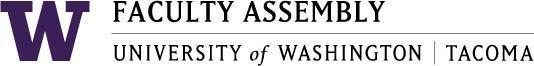 Academic Policy & Curriculum Committee MinutesSeptember 21, 2022, SCI 209 12:30-2:00 pm Members Present: Chair Julie Masura, Joan Bleecker, Ingrid Horakova, Raghavi Sakpal, Claudia Sellmaier, Robin Evans-Agnew (Delegate for Susan Johnson), Tanya Velasquez, Shahrokh Saudagaran (Proxy vote)Non-voting members: Patrick Pow (Information Technology), Lorraine Dinnel (University Academic Advising), Andrea Coker-Anderson (Registrar), Andrew Harris (EVCAA), Annie Downey (UWT Library)Excused: ASUWT Rep, Tammy Jez (Academic Affairs)Absent: Urban Studies RepresentativeGuests:  Administrative Support: Andrew J. SeibertRecording Permission & Land AcknowledgementRecording permissions were granted by the committee. Approval of Minutes​ from June 8, 2022 - Found in APCC Canvas –09.22.2022 ModuleThe Committee reviewed the minutes and did not have any concerns regarding the minutes.Motion to approve the minutes as written was made by Joan Bleecker and seconded by Robin Evans Agnew.Votes: 5 yes, 0 no, 3 abstentionsAnnouncementsASUWT UpdatesThe ASUWT Representative was not present. Chair and Administrative Support to work together to get Student RepresentationUWCC UpdatesSeptember 2022 MeetingReviewed 180 proposals7 from UW TacomaApproved pending updatesNext meeting will be October 18 UWCC to meet once per quarter after Autumn 2022Dates:December 2, 2022 (Winter 2023)March 3, 2023 (Spring 2023)August 4, 2023 (Summer 2023)March 21, 2023 (Autumn 2023)May 16, 2023 (Winter 2024)October 17, 2023 (Spring and Summer 2024)Other UpdatesNo other updates were given to the CommitteePolicy Issues & Other BusinessAcademic Plan – Strategic PlanningThe Committee will have an active role of the Academic Planning Committee which the Chair of Faculty Assembly and Chair of APCC leads. APCC members will be leaders in disseminating information related to Academic PlanningNew Program ProposalMSIT Proposal (PDF)Committee comments and correctionsLibrary resources requested have not been addressedUltimate retention plan?A motion was made to approve the MSIT Proposal as written by Robin Evans-Agnew and seconded by Claudia Sellmaier.Votes: 8 yes, 0 no, 0 abstentionsProgram Change ProposalsBSCSS/MSCSS Combined degree (PDF) Committee comments and correctionsFix bullets and letters in justificationA motion was made to approve the BSCSS/MSCSS Combined degree pending edits.  Moved by Joan Bleecker and seconded by Tanya Velasquez.Votes: 8 yes, 0 no, 0 abstentions Bachelors of Science degree with Major in Computer Science and SystemsCommittee comments and correctionsAllow students to take additional graduate creditsIs the GPA requirement cumulative? A motion was made to approve the BSCSS non-substantive change with pending suggestions by Joan Bleecker and seconded by Raghavi.Votes: 8 yes, 0 no, 0 abstentions New Course Proposals & Program Change ProposalsT INFO 501: Data Structures and Algorithms for ITCourse description too generalAbbreviated title in 501/502 should be similarDATA STRUCT IDATA STRUCT IIAddress Comment by GrossmanT INFO 502: Data Structures and Algorithms for IT IICourse description too generalAbbreviated title in 501/502 should be similarDATA STRUCT IDATA STRUCT IIAddress Comment by GrossmanT INFO 503: Computer Networks for ITInclude recommended preparation in syllabusMissing evaluation detailsT INFO 504: IT Project ManagementRemove “Be able to” from learning objectivesMissing evaluation detailsRemove mask requirement languageUse supportive and descriptive languageLearning objectives are outcomes and not objectivesT INFO 510: Cloud ComputingLearning Objectives not measurableRedundant prerequisite?Address Grossman commentsT INFO 520: Cyber ForensicsMissing Learning objective 5, remove “do” from 6T INFO 530: Machine Learning for IT ProfessionalsLearning Objectives not measurableOverlap with TCSS 555/556T INFO 540: Wireless and Mobile SecurityLearning Objectives not measurableT INFO 550: Human Computer InteractionsLearning Objectives not measurableT INFO 560: Internet of Things (IoT)In Title, remove “(IoT)”Add “(IoT)” in course descriptionLearning Objectives not measurable510 prerequisite already needs 503T INFO 570: Information Technology AutomationT INFO 580: Homeland SecurityT INFO 590: DevOpsSpell out acronym in full course titleT INFO 598: Master’s SeminarT INFO 600: Independent Study or ResearchIs the evaluation in percentages?Clear guide in syllabusT INFO 700: Master’s ThesisWhy 700 for Masters?T INFO 701: InternshipWhy 700 for Masters?Learning Objectives not measurableCourse number not properly written in syllabusT INFO 702: CapstoneExpand learning objectives 2 and 3TCSS 450: Mobile Application ProgrammingTCSS 491: Game and Simulation DesignLearning Objectives not measurableT INFO 501: Principles of CybersecurityRetire courseT INFO 503: Designing and Executing Information Assurance and Cybersecurity StrategiesRetire courseT INFO 504: Network and Internet SecurityRetire courseT INFO 505: Building an Information Risk Management ToolkitRetire courseA motion was made to approve the new courses and course change proposals pending changes from the committee by Joan Bleecker and seconded by Claudia Sellmaier.Votes: 8 yes, 0 no, 0 abstentionCourse Change Proposals The Committee reviewed the one Student PetitionAdjournmentMeeting was adjourned at 1:30PMNext meeting will be on October 12, 2022, 12:30-2:00 PMGWP 320